Сроки проведения школьного этапа всероссийской олимпиады школьников в 2023/24 учебном году(Приказ Комитета по образованию и молодежной политике «О проведении школьного этапа всероссийской олимпиады школьников в 2023/24 учебном году на территории Ярцевского района Смоленской области» от 30.08.2023 № 153)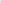 Дата проведенияПредметПримечание26 сентябряИстория 27 сентябряФизика на платформе «Сириус. Курсы»28 сентябряПраво 29, 30 сентябряФизическая культура3 октябряРусский язык (4-11 классы)4 октябряХимия на платформе «Сириус. Курсы»6 октябряАстрономия на платформе «Сириус. Курсы»7 октябряМировая художественная культура10 октябряЭкология 11 октябряБиология на платформе «Сириус. Курсы»12 октябряОсновы безопасности жизнедеятельности13 октябряИностранный язык (английский)14 октябряЛитература 17 октябряМатематика (7-11 классы)на платформе «Сириус. Курсы»18 октябряМатематика (4-6 классы)на платформе «Сириус. Курсы»19 октябряОбществознание 20 октябряИностранный язык (немецкий, китайский)21 октябряЭкономика 25 октябряИнформатика на платформе «Сириус. Курсы»26 октябряГеография 27, 28 октябряТехнология 